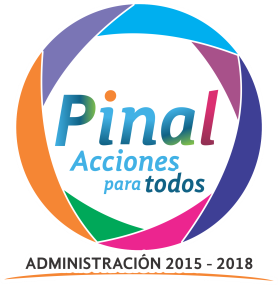 ESTADISTICAS DE SOLICITUDES DE INFORMACIÓN UNIDAD DE ACCESO A LA INFORMACIÓNEJERCICIO 2016PERIODOSOLICITUDES ATENDIDASENERO1FEBRERO0MARZO5ABRIL0MAYO1JUNIO1JULIO 2AGOSTO2SEPTIEMBRE2OCTUBRE1NOVIEMBRE0DICIEMBRE4